Ovesné sušenky1 hrnek ovesných vloček1 hrnek špaldové mouky (můžete použít klasickou hladkou)1/2 hrnku třtinového cukru1/2 hrnku strouhaných vlašských nebo lískových ořechů130 g másla3 lžíce javorového sirupu nebo medu2 lžíce vody1 1/2 lžičky jedlé sodyšpetka skořicelžička vanilkové esencevolitelné: 4 lžíce slunečnicových semínek, lněných (drcených), sezamových, sekaných dýňových, máku, …PostupVe velké míse smíchejte vločky, prosátou mouku, cukr, skořici, vanilku a ořechy. V malém hrnci rozehřejte máslo spolu se sirupem. V horké vodě rozmíchejte sodu a přidejte ji k rozehřátému máslu. Máslovou směs nalijte k suché vločkové směsi, dobře promíchejte. Rozehřejte troubu na 150°C. Lžičkou tvarujte malé hromádky na vymazaný nebo pečícím papírem vyložený plech. Nechávejte dost místa mezi jednotlivými, protože se při pečení roztečou na tenké placičky. Pečte 15-20 minut do zlatohněda. Ještě horké je uvolněte nožem od plechu a nechte vychladnout na mřížce. Skladujte ve vzduchotěsné nádobě.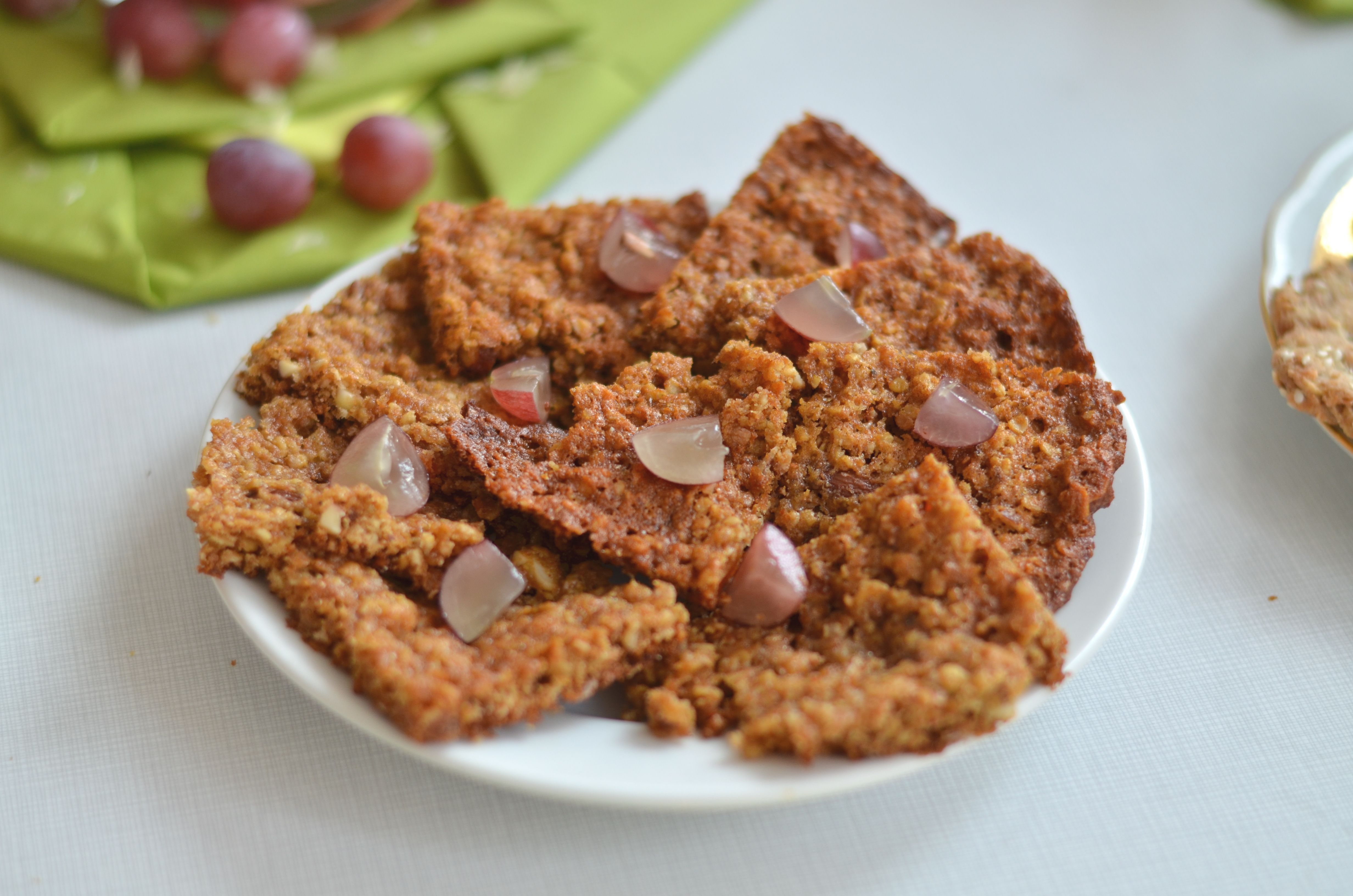 Kokosové sušenky100 g mandlí100 g kokosu50 g ovesných vloček50 g rozinek50 g hořké čokolády100 g másla2 vejce2-3 lžíce medu1 lžička prášku do pečiva2 lžičky skořicePostupMandle rozemeleme v mixéru na jemnou drť, čokoládu nasekáme na malé kousky. Vše smícháme dohromady. Množství rozinek, čokolády a skořice je orientační, přidávejte podle chuti. Na pečící papír vytvarujeme z těsta malé placičky. My jsme ještě posypali slunečnicovými semínky. Pečeme na 200°C 10-15 minut. 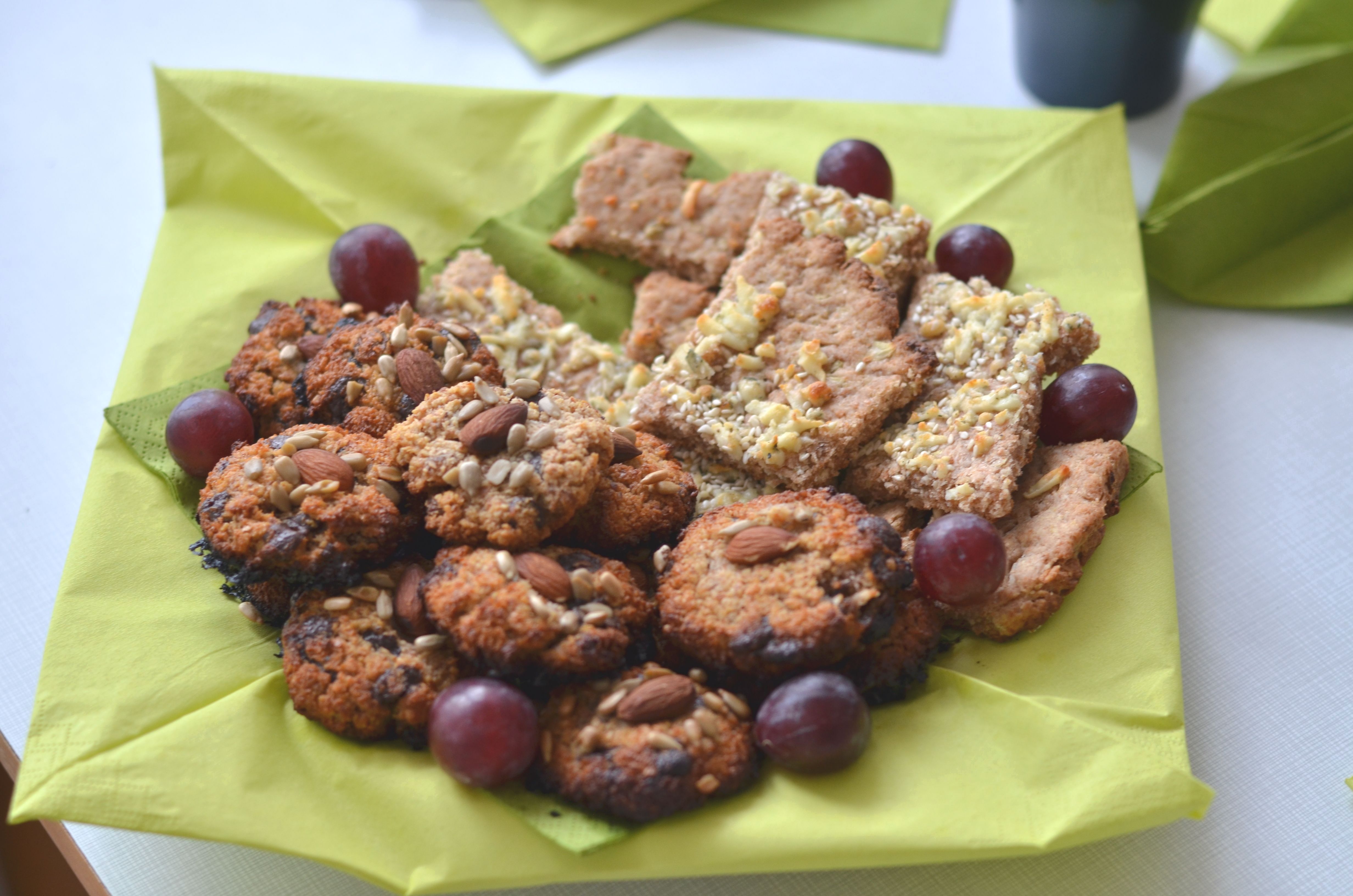 Cibulové sušenkyNa dva plechy cibulových krekrů potřebujeme:250 g hladké mouky 3 menší cibule nebo 2 velké100 g máslasůl1 lžička prášku do pečiva (nejlépe bez fosfátů)lze přidat nastrouhaný sýr a sezamová semínkaPostupSyrovou cibuli rozmixujeme na kaši, smícháme s moukou, solí a rozpuštěným máslem. Pokud je těsto lepivé, necháme aspoň půl hodiny odležet v ledničce. Těsto rozválíme na plechu a nakrájíme na čtverečky nebo tyčinky. Pečeme na 180°C do zlatova zhruba 15-20 min. Krekry krásně voní a chutnají po cibulce. 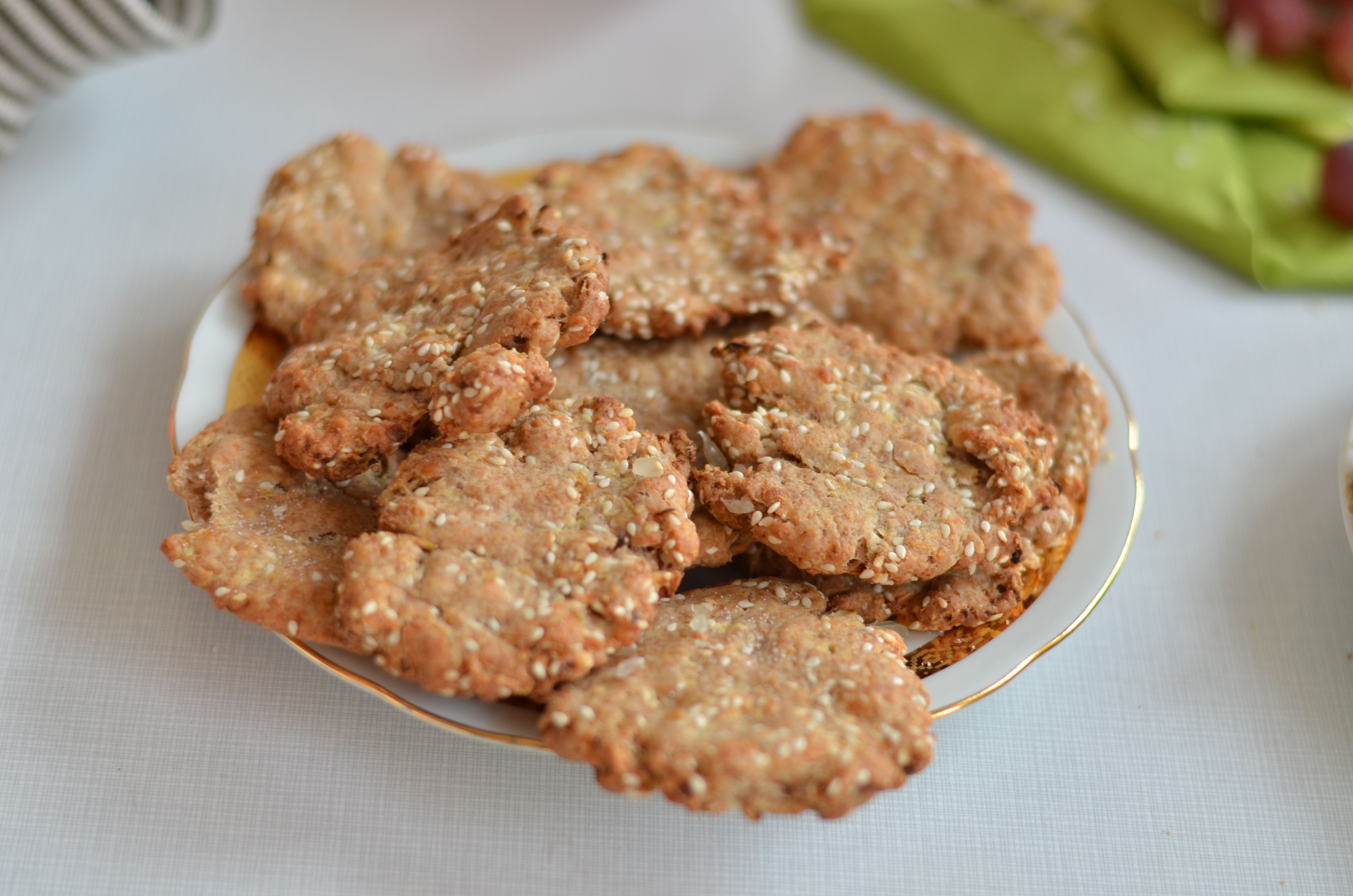 Jáhlové sušenky130g jáhelcca 270g mražených jahod nebo jiného ovoce (samozřejmě lze použít i ovoce čerstvé)2 hrsti ovesných vloček2 hrsti semínek nebo nasekaných ořechů2 hrsti nasekaných rozinekmed 1 lžíce másla2 lžičky skořicepůlku prášku do pečiva1 puding (vanilka nebo jahoda)PostupJáhly dvakrát spaříme v cedníku či sítu vařící vodou. Pak je zhruba 10 minut vaříme (v 0,4 litru) vody se špetkou soli. V poslední minutě přidáme ovesné vločky. Pokud je třeba, slijeme přebytečnou vodu. Smícháme dohromady s rozmixovaným ovocem, pudingovým práškem a ostatními přísadami. Na plech či pečící papír děláme malé placičky, pečeme v předehřáté troubě na 180°C zhruba 25 minut.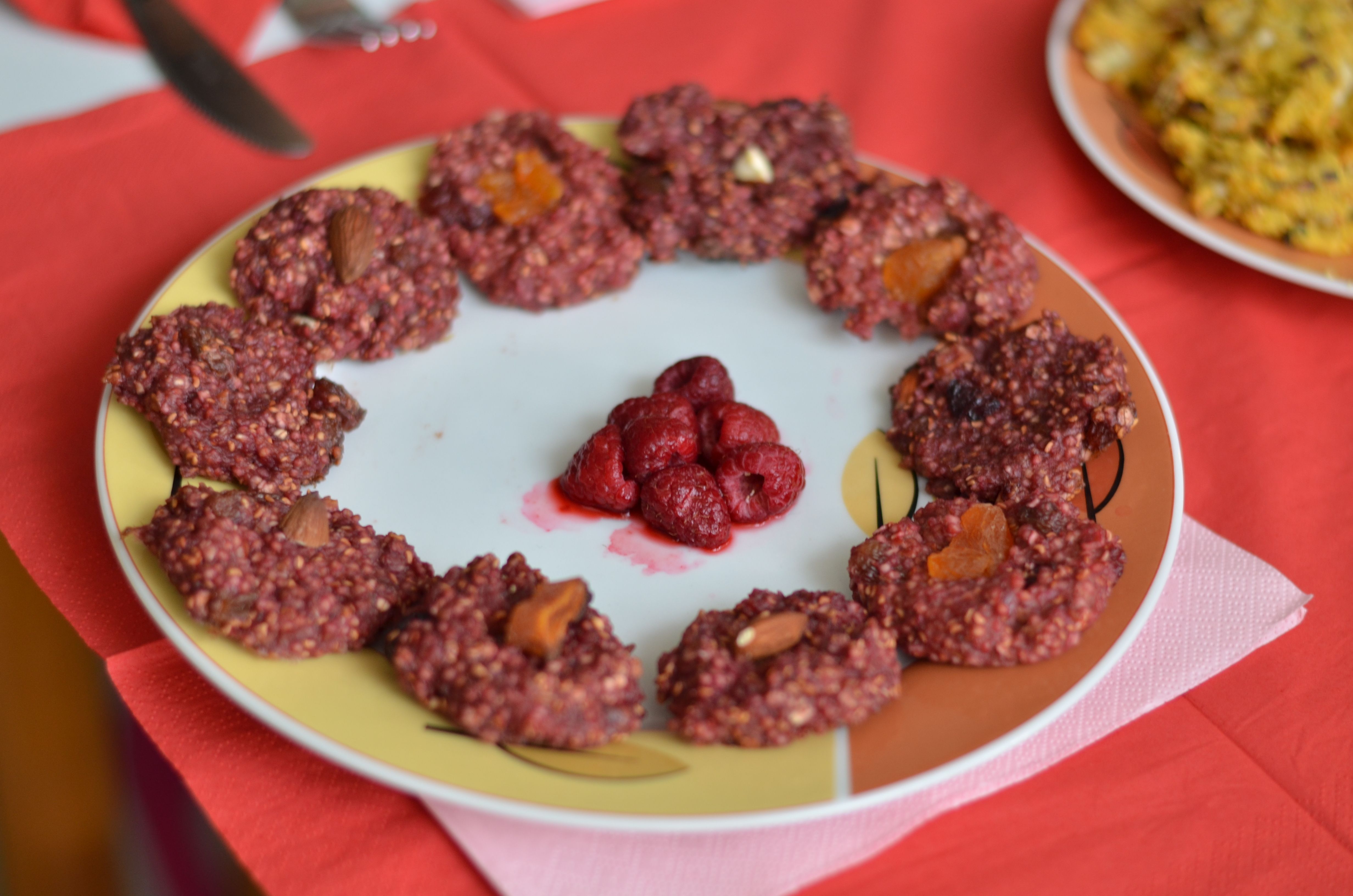 Mrkvové sušenkyPotřebujeme:250 g najemno strouhané mrkve (= 3 střední mrkve)250 g polohrubé mouky130 g másla150 g bílého jogurtu 2 hrsti semínek - slunečnicových nebo sezamových1 lžička prášku do pečivasůl, kořenístrouhaný sýr výrazné chuti (parmezán, niva, gouda)PostupVšechny přísady smícháme dohromady. Těsto dochutíme podle sebe. Pak těsto vyklopíme na plech na pečící papír a rozprostřeme (tloušťka placky je 1-2 mm). Nožem nebo rádýlkem nakrájíme z těsta čtverečky. Nevadí, že se nám jednotlivé čtverečky nepodaří od sebe dobře oddělit, po pečení se oddělí samy. Posypeme strouhaným sýrem a dáme péct do předehřáté trouby na 180°C. Pečeme asi 30 minut. Z dávky jsou dva plechy krekrů. 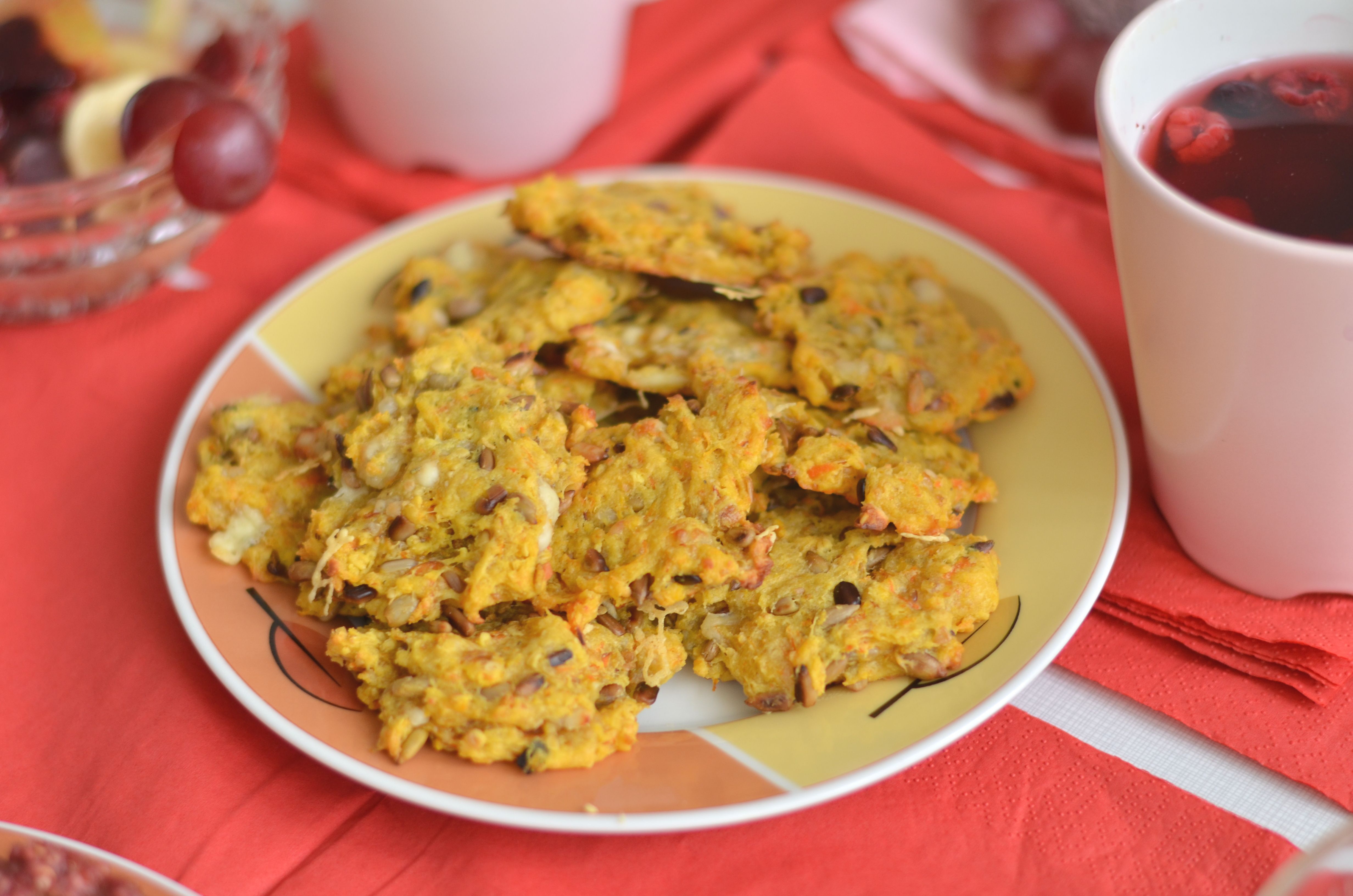 Jablečné sušenkyNa dva plechy sušenek potřebujeme:100 g hladké mouky 90 g ovesných vloček2 střední jablka nahrubo nastrouhaná70 g cukru60 g rozpuštěného másla1 vejce2 hrsti slunečnicových semínek (nemusí být)1 lžička prášku do pečiva3 lžičky skořice1-2 lžičky citrónové šťávyšpetka solirozinky či brusinky na ozdobeníPostupVše smícháme dohromady. Na pečící papír nebo vymazaný plech děláme malé placky, na které pak doprostřed přidáváme třeba brusinku. Pečeme na 180°C asi 15 minut. 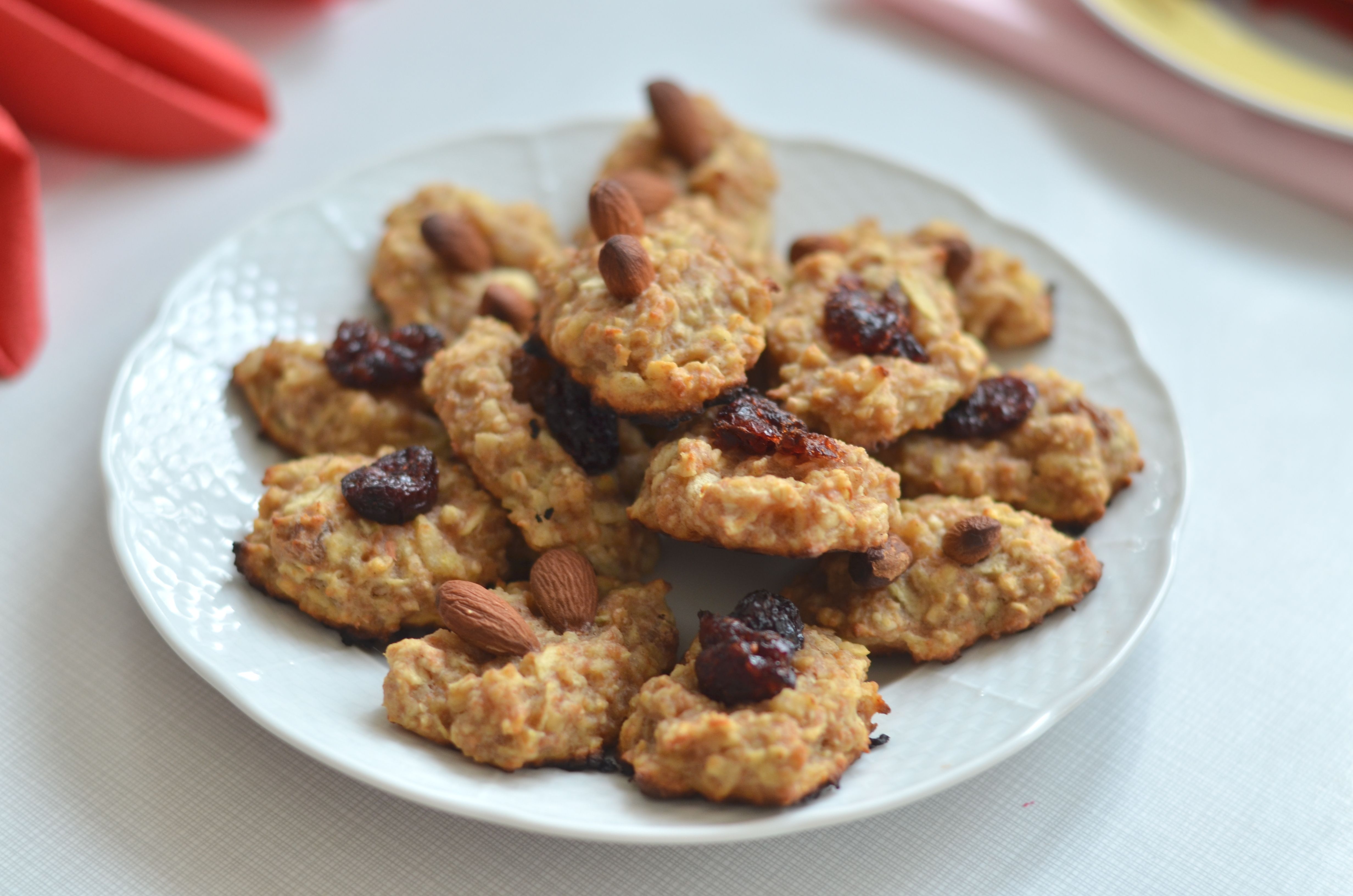 